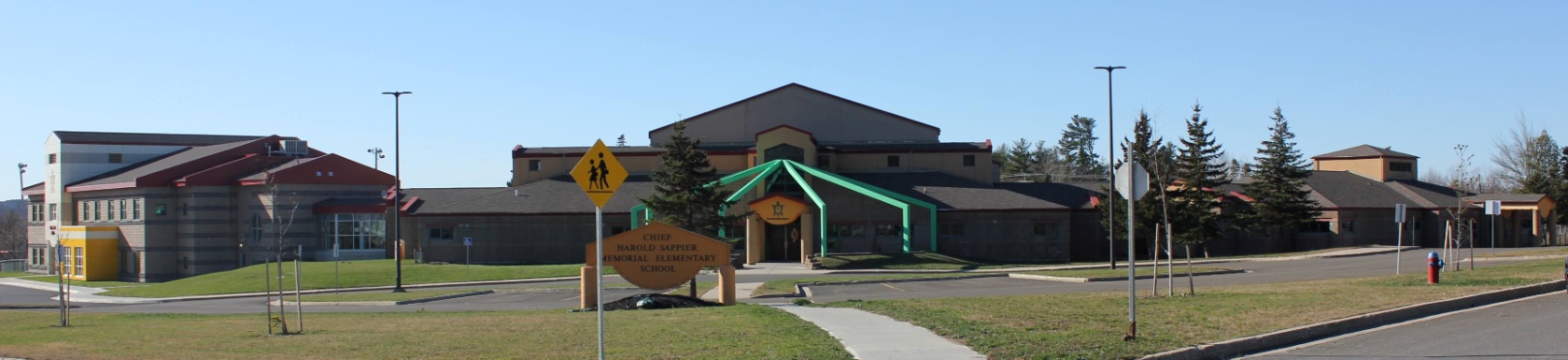 462-9683SEPTEMBER 2008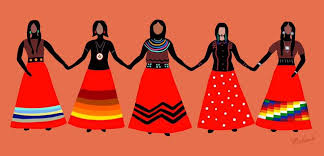 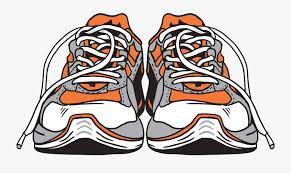 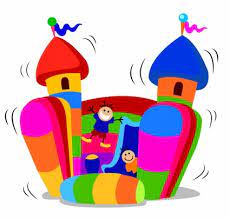 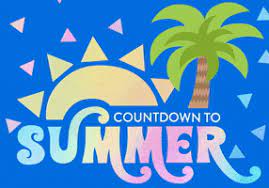 